Publicado en España el 29/11/2019 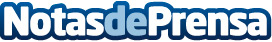 Francesc Robert convierte el error en aprendizaje en su ensayo 'Elogio del error'La intención de su nuevo libro, 'Elogio del error. Invierte, arriesga, equivócate… invierte' (Seurat ediciones, 2019) es, de hecho, adentrarse en los éxitos y fracasos de Francesc Robert y analizar los factores que le han llevado a uno u otro estado, aunque poniendo un especial énfasis en los fracasos cómo eje vertebrador del consecuente éxitoDatos de contacto:Seurat Ediciones910327364Nota de prensa publicada en: https://www.notasdeprensa.es/francesc-robert-convierte-el-error-en Categorias: Nacional Finanzas Literatura Emprendedores Consumo http://www.notasdeprensa.es